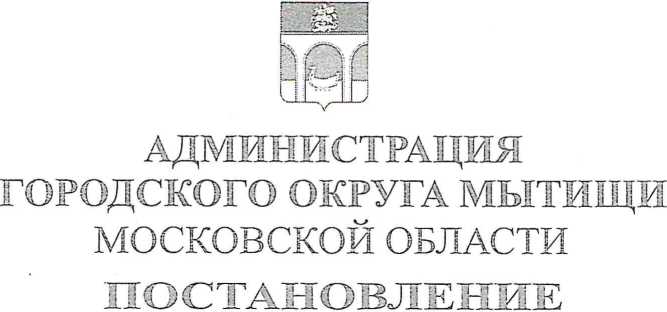 г. МытищиО порядке формирования муниципального задания на оказание муниципальных услуг (выполнение работ) в отношении муниципальных учреждений городского округа Мытищи и финансовом обеспечении выполнения муниципального заданияВ соответствии со статьей 69.2 Бюджетного кодекса Российской Федерации, подпунктом 3 пункта 7 статьи 9.2 Федерального закона от 12 января 1996 года № 7-ФЗ «О некоммерческих организациях», пунктом 3 части 5 статьи 4 Федерального закона от 3 ноября 2006 года № 174-ФЗ «Об автономных учреждениях» и Постановлением Правительства Российской Федерации от 26 июня 2015 года № 640 «О порядке формирования государственного задания на оказание государственных услуг (выполнение работ) в отношении федеральных государственных учреждений и финансового обеспечения выполнения государственного задания», руководствуясь Законом Московской области от 23 сентября 2015 года № 147/2015-03 «Об организации местного самоуправления на территории Мытищинского муниципального района»,ПОСТАНОВЛЯЮ:Утвердить Положение о формировании муниципального задания на оказание муниципальных услуг (выполнение работ) в отношении муниципальных учреждений городского округа Мытищи и финансовом обеспечении выполнения муниципального задания (далее соответственно - муниципальное задание, Положение).Положение распространяется на правоотношения, возникшие при формировании муниципального задания и расчете объема финансового обеспечения выполнения муниципального задания на 2017 год и на плановый период 2018 и 2019 годов. Муниципальные задания на 2016 год, сформированные на основании действующих в 2015 году нормативных актов муниципальных образований Мытищинского муниципального района, принять к исполнению в 2016 году.Пункт 3.1, абзацы второй и девятый пункта 3.2 Положения в части затрат на содержание не используемого для выполнения муниципального задания имущества и пункт 3.21 не применяются при расчете объема финансового обеспечения выполнения муниципального задания, начиная с муниципального задания на 2019 год и на плановый период 2020 и 2021 годов.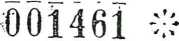 До принятия нормативных правовых актов, предусмотренных пунктами 3.9 и 3.18 Положения, но не позднее срока формирования муниципального задания на 2019 год и на плановый период 2020 и 2021 годов, нормы затрат, выраженные в натуральных показателях, определяются с указанием наименования нормы, ее значения и источника указанного значения в порядке, установленном федеральным органом исполнительной власти, осуществляющим функции по выработке государственной политики и нормативно-правовому регулированию в соответствующей сфере, при определении общих требований, предусмотренных абзацем вторым пункта 4 статьи 69.2 Бюджетного кодекса Российской Федерации.В целях доведения объема финансового обеспечения выполнения муниципального задания, рассчитанного в соответствии с Положением, до уровня финансового обеспечения в текущем финансовом году в пределах бюджетных ассигнований, предусмотренных главному распорядителю средств бюджета городского округа Мытищи на предоставление субсидий на финансовое обеспечение выполнения муниципального задания, применяются (при необходимости в период до начала срока формирования муниципального задания на 2019 год и на плановый период 2020 и 2021 годов) коэффициенты выравнивания, определяемые в установленном порядке.При формировании муниципального задания в период до начала формирования муниципального задания на основании базовых нормативов затрат, утвержденных федеральными органами исполнительной власти значение норматива затрат на оказание муниципальной услуги и значение корректирующего коэффициента к нормативу затрат на оказание муниципальной услуги определяются нормативным актом городского округа Мытищи.Настоящее постановление разместить на сайте органов местного самоуправления городского округа Мытищи.Контроль за исполнением постановления возложить на заместителя главы администрации городского округа Мытищи Лысенко С.И.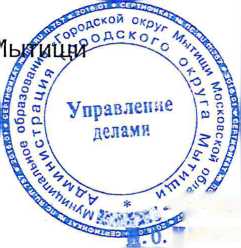 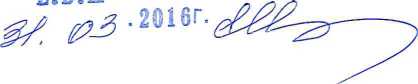 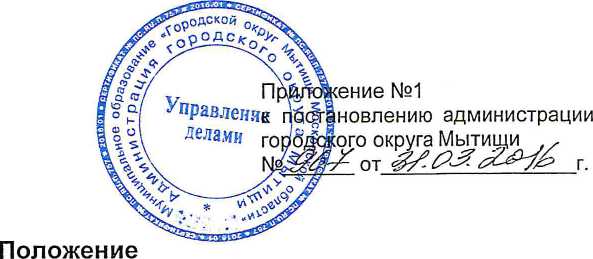 о формировании муниципального задания на оказание муниципальных услуг
(выполнение работ) в отношении муниципальных учреждений городского округа
Мытищи и финансовом обеспечении выполнения муниципального заданияОбщие положенияНастоящее Положение о формировании муниципального задания на оказание муниципальных услуг (выполнение работ) в отношении муниципальных учреждений городского округа Мытищи (далее - муниципальное учреждение) и финансовом обеспечении выполнения муниципального задания (далее - Положение) устанавливает порядок формирования и финансового обеспечения выполнения муниципального задания на оказание муниципальных услуг (выполнение работ) (далее - муниципальное задание) муниципальными бюджетными и автономными учреждениями городского округа Мытищи, а также муниципальными казенными учреждениями городского округа Мытищи, если такое решение принято учредителем.Формирование (изменение) и утверждение муниципального заданияМуниципальное задание формируется в соответствии с основными видами деятельности, предусмотренными учредительными документами муниципального учреждения городского округа Мытищи, с учетом предложений муниципального учреждения, касающихся потребности в соответствующих услугах и работах, оцениваемых на основании прогнозируемой динамики количества потребителей услуг (работ), уровня удовлетворенности существующими объемом и качеством услуг (результатов работ), возможностей муниципального учреждения по оказанию услуг (выполнению работ), а также показателей выполнения муниципальным учреждением муниципального задания в отчетном финансовом году.Муниципальное задание формируется в соответствии с утвержденным нормативным актом администрации городского округа Мытищи ведомственным перечнем муниципальных услуг и работ, оказываемых и выполняемых муниципальными учреждениями в качестве основных видов деятельности (далее - ведомственный перечень), сформированным в соответствии с базовыми (отраслевыми) перечнями государственных и муниципальных услуг и работ, утвержденными федеральными органами исполнительной власти, осуществляющими функции по выработке государственной политики и нормативно-правовому регулированию в установленных сферах деятельности (далее - базовый (отраслевой) перечень).Муниципальное задание содержит:показатели, характеризующие качество и (или) объем (содержание) муниципальной услуги (работы);определение категорий физических и (или) юридических лиц, являющихся потребителями соответствующих услуг;порядок оказания соответствующих услуг;предельные цены (тарифы) на оплату соответствующих услуг физическими или юридическими лицами в случаях, если их оказание на платной основе, либо порядок установления указанных цен (тарифов) предусмотрен законодательством РоссийскойФедерации, нормативными актами органов местного самоуправления городского округа Мытищи;порядок контроля за исполнением муниципального задания, в том числе условия и порядок его досрочного прекращения;требования к отчетности о выполнении муниципального задания.Муниципальное задание формируется согласно Приложению № 1 к настоящемуПоложению.При	установлении	муниципальному	учреждению муниципального	задания наоказание	нескольких	муниципальных	услуг (выполнение нескольких работ)муниципальное задание	формируется из	нескольких разделов, каждый	из которыхсодержит требования к оказанию одной муниципальной услуги (выполнению одной работы).При	установлении	муниципальному	учреждению муниципального	задания наоказание муниципальной услуги (услуг) и выполнение работы (работ) муниципальное задание формируется из двух частей, каждая из которых должна содержать отдельно требования к оказанию муниципальной услуги (услуг) и выполнению работы (работ). Информация, касающаяся муниципального задания в целом, включается в третью часть муниципального задания.Муниципальное задание может формироваться посредством информационных систем, включающих необходимые форматы данных для формирования муниципального задания.При формировании муниципального задания применяются справочники, реестры и классификаторы, используемые в информационных системах в сфере управления государственными и муниципальными финансами.Муниципальное задание	формируется в процессе формированиябюджета городского округа Мытищи на очередной финансовый год и плановый период главным распорядителем бюджетных средств на основании документов, представленных подведомственным учреждением.После согласования с управлением по регулированию тарифно-ценовой и налоговой политики администрации городского округа Мытищи муниципальное задание утверждается главным распорядителем средств бюджета городского округа Мытищи подведомственному учреждению не позднее 15 рабочих дней со дня утверждения лимитов бюджетных обязательств на финансовое обеспечение выполнения муниципального задания.Муниципальное	задание утверждается	на срок, соответствующийсроку принятия бюджета городского округа Мытищи.В случае внесения изменений в показатели муниципального задания формируется новое муниципальное задание (с учетом внесенных изменений) в соответствии с положениями настоящего раздела.Муниципальное задание и отчет о выполнении муниципального задания, формируемый согласно Приложению № 2 к настоящему Положению, согласованный с управлением по регулированию тарифно-ценовой и налоговой политики администрации городского округа Мытищи, размещаются муниципальным учреждением на официальном сайте в информационно-телекоммуникационной сети «Интернет» по размещению информации о государственных и муниципальных учреждениях (www.bus.gov.ru), на официальном сайте информационно-телекоммуникационной сети «Интернет» учредителя и (или) муниципального учреждения.Финансовое обеспечение выполнения муниципального задания Объем финансового обеспечения выполнения муниципального задания рассчитывается на основании нормативных затрат на оказание муниципальных услуг, нормативных затрат, связанных с выполнением работ, с учетом затрат на содержание недвижимого имущества и особо ценного движимого имущества, закрепленного за муниципальным учреждением или приобретенного им за счет средств, выделенных муниципальному учреждению учредителем на приобретение такого имущества, в том числе земельных участков (за исключением имущества, сданного в аренду или переданного в безвозмездное пользование) (далее - имущество учреждения), затрат на уплату налогов, в качестве объекта налогообложения по которым признается имущество учреждения.Объем финансового обеспечения выполнения муниципального задания (R) определяется по формуле:R=]rN. X V. +2Х _ £р. X у +NyH +NC"1i	w	iгде:Nj - нормативные затраты на оказание i-й муниципальной услуги, включенной в ведомственный перечень;- объем i-й муниципальной услуги, установленной муниципальным заданием;Nw _ нормативные затраты на выполнение w-й работы, включенной в ведомственный перечень;Pj - размер платы (тариф и цена) за оказание i-й муниципальной услуги всоответствии с пунктом 3.23 настоящего Положения, установленный муниципальным заданием;NyH - затраты на уплату налогов, в качестве объекта налогообложения по которым признается имущество учреждения;ХТСИJ.N - затраты на содержание имущества учреждения, не используемого для оказания муниципальных услуг (выполнения работ) и для общехозяйственных нужд (далее - не используемое для выполнения муниципального задания имущество).Нормативные затраты на оказание муниципальной услуги рассчитываются на единицу показателя объема оказания услуги, установленного в муниципальном задании, на основе определенных федеральными органами исполнительной власти, осуществляющими функции по выработке государственной политики и нормативноправовому регулированию в установленных сферах деятельности:базовых нормативов затрат;отраслевых корректирующих коэффициентов к базовым нормативам затрат.Нормативные затраты на оказание муниципальной услуги не могут приводить кпревышению объема бюджетных ассигнований, предусмотренных решением Совета депутатов городского округа Мытищи о бюджете городского округа Мытищи на очередной финансовый год и на плановый период.Значения нормативных затрат на оказание муниципальной услуги муниципальными учреждениями согласовываются с Финансовым управлением и управлением по регулированию тарифно-ценовой и налоговой политики администрации городского округа Мытищи и утверждаются нормативным актом городского округа Мытищи.Значение норматива затрат на оказание муниципальной услуги утверждается (уточняется при необходимости при формировании обоснований бюджетных ассигнований бюджета городского округа Мытищи на очередной финансовый год и плановый период) общей суммой, с выделением:а)	суммы затрат на оплату труда с начислениями на выплаты по оплате труда работников, непосредственно связанных с оказанием муниципальной услуги, включая административно-управленческий персонал, в случаях, установленных стандартами услуги;б)	суммы затрат на коммунальные услуги и содержание недвижимого имущества, необходимого для выполнения муниципального задания на оказание муниципальной услуги.При отсутствии утвержденных нормативными правовыми актами РоссийскойФедерации базовых нормативных затрат и корректирующих коэффициентов к базовым нормативам затрат на оказание конкретной муниципальной услуги, главный распорядитель средств бюджета городского округа Мытищи, при расчете нормативных затрат для подведомственных учреждений, должен руководствоваться общими требованиями к определению нормативных затрат на оказание муниципальных услуг, применяемых при расчете объема	финансового обеспечения	выполнениямуниципального задания на оказание муниципальных услуг (выполнение работ) муниципальным учреждением в соответствующих сферах деятельности, утверждаемых органами исполнительной власти, осуществляющими функции по выработке муниципальной политики и нормативно-правовому регулированию в установленной сфере деятельности (далее - общие требования) и настоящим Положением.Базовый норматив затрат на оказание муниципальной услуги состоит из:а)	базового норматива затрат, непосредственно связанных с оказанием муниципальной услуги;б)	базового норматива затрат на общехозяйственные нужды на оказание муниципальной услуги.Базовый норматив затрат рассчитывается исходя из затрат, необходимых для оказания муниципальной услуги, с соблюдением показателей качества оказания муниципальной услуги, а также показателей, отражающих отраслевую специфику муниципальной услуги (содержание, условия (формы) оказания муниципальной услуги), установленных в базовом (отраслевом) перечне (далее - показатели отраслевой специфики), отраслевой корректирующий коэффициент при которых принимает значение, равное 1.При определении базового норматива затрат на оказание муниципальной услуги применяются нормы материальных, технических и трудовых ресурсов, используемых для оказания муниципальной услуги, установленные нормативными правовыми актами Российской Федерации, а также межгосударственными, национальными (государственными) стандартами Российской Федерации, строительными нормами и правилами, санитарными нормами и правилами, стандартами, порядками и регламентами оказания муниципальных услуг в установленной сфере (далее - стандарты услуги).В базовый норматив затрат, непосредственно связанных с оказанием муниципальной услуги, включаются:а)	затраты на оплату труда, в том числе начисления на выплаты по оплате труда работников, непосредственно связанных с оказанием муниципальной услуги, включая административно-управленческий персонал, в случаях, установленных стандартами услуги, включая страховые взносы в Пенсионный фонд Российской Федерации, Фонд социального страхования Российской Федерации и Федеральный фонд обязательного медицинского страхования, страховые взносы на обязательное социальное страхование от несчастных случаев на производстве и профессиональных заболеваний в соответствии с трудовым законодательством и иными нормативными правовыми актами, содержащими нормы трудового права (далее - начисления на выплаты по оплате труда);б)	затраты на приобретение материальных запасов и особо ценного движимого имущества, потребляемого (используемого) в процессе оказания муниципальной услуги с учетом срока полезного использования (в том числе затраты на арендные платежи);в)	иные затраты, непосредственно связанные с оказанием муниципальной услуги.В базовый норматив затрат на общехозяйственные нужды на оказание муниципальной услуги включаются:а)	затраты на коммунальные услуги;б)	затраты на содержание объектов недвижимого имущества (в том числе затраты на арендные платежи);в)	затраты на содержание объектов особо ценного движимого имущества;г)	суммы резерва на полное восстановление состава объектов особо ценного движимого имущества, необходимого для общехозяйственных нужд, формируемого в установленном порядке в размере начисленной годовой суммы амортизации по указанному имуществу;д)	затраты на приобретение услуг связи;е)	затраты на приобретение транспортных услуг;ж)	затраты на оплату труда с начислениями на выплаты по оплате труда работников, которые не принимают непосредственного участия в оказании муниципальной услуги, включая административно-управленческий персонал, в случаях, установленных стандартами услуги;з)	затраты на прочие общехозяйственные нужды.В затраты, указанные в подпунктах «а» - «в» пункта 3.11. настоящего Положения, включаются затраты в отношении имущества учреждения, используемого для выполнения муниципального задания и общехозяйственных нужд, в том числе на основании договора аренды (финансовой аренды) или договора безвозмездного пользования (далее - имущество, необходимое для выполнения муниципального задания) на оказание муниципальной услуги.Корректирующие коэффициенты, применяемые при расчете нормативных затрат на оказание муниципальной услуги, состоят из территориального корректирующего коэффициента и отраслевого корректирующего коэффициента, либо по решению учредителя, из нескольких отраслевых корректирующих коэффициентов.3.14! В территориальный корректирующий коэффициент включаются территориальный корректирующий коэффициент на оплату труда с начислениями на выплаты по оплате труда и территориальный корректирующий коэффициент на коммунальные услуги и на содержание недвижимого имущества.Значение территориального корректирующего коэффициента утверждается нормативным актом городского округа Мытищи в отношении муниципальных учреждений, с учетом условий, обусловленных территориальными особенностями и составом имущественного комплекса, необходимого для выполнения муниципального задания, и рассчитывается в соответствии с общими требованиями и настоящим Положением.Отраслевой корректирующий коэффициент учитывает показатели отраслевой специфики, в том числе с учетом показателей качества муниципальной услуги, и определяется в соответствии с общими требованиями и настоящим Положением.Значение отраслевого корректирующего коэффициента утверждается федеральным органом исполнительной власти, осуществляющим функции по выработке государственной политики и нормативно-правовому регулированию в установленной сфере деятельности (уточняется при необходимости при формировании обоснований бюджетных ассигнований федерального бюджета на очередной финансовый год и плановый период).Нормативные затраты на выполнение работы определяются при расчете объема финансового обеспечения выполнения муниципального задания муниципальными учреждениями в порядке, установленном настоящим Положением.Нормативные затраты на выполнение работы рассчитываются на работу в целом или в случае установления в муниципальном задании показателей объема выполнения работы - на единицу объема работы. В нормативные затраты на выполнение работы включаются в том числе:а)	затраты на оплату труда с начислениями на выплаты по оплате труда работников, непосредственно связанных с выполнением работы, включая административно-управленческий персонал, в случаях, установленных стандартами услуги;б)	затраты на приобретение материальных запасов и особо ценного движимого имущества, потребляемых (используемых) в процессе выполнения работы с учетом срока полезного использования (в том числе затраты на арендные платежи);в)	затраты на иные расходы, непосредственно связанные с выполнением работы;г)	затраты на оплату коммунальных услуг;д)	затраты на содержание объектов недвижимого имущества, необходимого для выполнения муниципального задания (в том числе затраты на арендные платежи);е)	затраты на содержание объектов особо ценного движимого имущества и имущества, необходимого для выполнения муниципального задания;ж)	суммы резерва на полное восстановление состава объектов особо ценного движимого имущества, необходимого для общехозяйственных нужд, формируемого в установленном порядке в размере начисленной годовой суммы амортизации по указанному имуществу;з)	затраты на приобретение услуг связи;и)	затраты на приобретение транспортных услуг;к)	затраты на оплату труда с начислениями на выплаты по оплате труда, включая административно-управленческий персонал, в случаях, установленных стандартами услуги;л)	затраты на прочие общехозяйственные нужды.При определении нормативных затрат на выполнение работы применяются показатели материальных, технических и трудовых ресурсов, используемых для выполнения работы, установленные нормативными правовыми актами Российской Федерации, а также межгосударственными, национальными (государственными) стандартами Российской Федерации, строительными нормами и правилами, санитарными нормами и правилами, стандартами, порядками и регламентами выполнения работ в установленной сфере.Нормативные затраты на выполнение работы не могут приводить к превышению объема бюджетных ассигнований, предусмотренных решением Совета депутатов городского округа Мытищи о бюджете городского округа Мытищи на очередной финансовый год и на плановый период.Значения нормативных затрат на выполнение работы согласовываются с Финансовым управлением и управлением по регулированию тарифно-ценовой и налоговой политики администрации городского округа Мытищи и утверждаются нормативным актом городского округа Мытищи.В объем финансового обеспечения выполнения муниципального задания включаются затраты на уплату налогов, в качестве объекта налогообложения по которым признается имущество учреждения.В случае, если муниципальное бюджетное или автономное учреждение оказывает муниципальные услуги (выполняет работы) для физических и юридических лиц за плату (далее - платная деятельность) сверх установленного муниципального задания, затраты, указанные в абзаце первом настоящего пункта, рассчитываются с применением коэффициента платной деятельности, который определяется как отношение планируемого объема финансового обеспечения выполнения муниципального задания, исходя из объемов субсидии, бюджетных ассигнований, полученных из бюджета городского округа Мытищи в отчетном финансовом году на указанные цели, к общей сумме, включающей планируемые поступления от субсидии на финансовое обеспечение выполнения муниципального задания и доходов платной деятельности, исходя из указанных поступлений, полученных в отчетном финансовом году (далее - коэффициент платной деятельности).Затраты на содержание не используемого для выполнения муниципального задания имущества муниципального учреждения рассчитываются с учетом затрат:а)	на потребление электрической энергии в размере 10 процентов общего объема затрат в части указанного вида затрат муниципального учреждения в составе затрат на коммунальные услуги;б)	на потребление тепловой энергии в размере 50 процентов общего объема затрат муниципального учреждения в части указанного вида затрат в составе затрат на коммунальные услуги.В случае, если муниципальное учреждение оказывает платную деятельность сверх установленного муниципального задания, затраты, указанные в пункте 3.21 настоящего Положения, рассчитываются с применением коэффициента платной деятельности.Значения затрат на содержание не используемого для выполнения муниципального задания имущества муниципального бюджетного или автономного учреждения согласовываются с Финансовым управлением и управлением по регулированию тарифноценовой и налоговой политики администрации городского округа Мытищи и утверждаются нормативным актом городского округа Мытищи. В случае, если муниципальное учреждение осуществляет платную деятельность в рамках установленного муниципального задания, по которому в соответствии с законодательством Российской Федерации, нормативными актами городского округа Мытищи предусмотрено взимание платы, объем финансового обеспечения выполнения муниципального задания, рассчитанный на основе нормативных затрат (затрат), подлежит уменьшению на объем доходов от платной деятельности исходя из объема муниципальной услуги (работы), за оказание (выполнение) которой предусмотрено взимание платы, и среднего значения размера платы (цены, тарифа), установленного в муниципальном задании с учетом положений, установленных законодательством Российской Федерации. В целях согласования расчета нормативных затрат муниципальные учреждения направляют в управление по регулированию тарифно-ценовой и налоговой политики администрации городского округа Мытищи исходные данные и результаты расчетов объемов нормативных затрат на оказание (выполнение) муниципальными учреждениями муниципальных услуг (работ) на очередной финансовый год и плановый период в соответствии с Приложением №3 к настоящему Положению, а также пояснительную записку с обоснованием расчетов по видам (объектам) услуг (работ), группам нормативных затрат и выбора их метода определения.Нормативные затраты (затраты), определяемые в соответствии с настоящим Положением, учитываются при формировании обоснований бюджетных ассигнований бюджета городского округа Мытищи на очередной финансовый год и плановый период.Финансовое обеспечение выполнения муниципального задания осуществляется в пределах бюджетных ассигнований, предусмотренных сводной бюджетной росписью бюджета городского округа Мытищи и бюджетными росписями главных распорядителей средств бюджета городского округа Мытищи.Финансовое обеспечение выполнения муниципального задания муниципальным бюджетным или автономным учреждением осуществляется путем предоставления субсидии.Финансовое обеспечение выполнения муниципального задания муниципальным казенным учреждением осуществляется в соответствии с показателями утвержденной бюджетной сметы этого учреждения.Уменьшение (увеличение) объема субсидии в течение срока выполнения муниципального задания осуществляется только при соответствующем изменении муниципального задания.Субсидия перечисляется на счет территориального органа Федерального казначейства по месту открытия лицевого счета муниципальному бюджетному или автономному учреждению или на счет, открытый в кредитной организации муниципальному автономному учреждению, в случаях, установленных федеральными законами.Предоставление муниципальному бюджетному или автономному учреждению субсидии в течение финансового года осуществляется на основании соглашения о предоставлении субсидии, заключаемого учредителем с муниципальным бюджетным или автономным учреждением (далее - Соглашение). Соглашение составляется в соответствии с примерной формой, приведенной в Приложении №4 к Положению, и определяет права, обязанности и ответственность сторон, в том числе объем и периодичность перечисления субсидии в течение финансового года.Перечисление субсидии осуществляется в соответствии с графиком, содержащимся в Соглашении, не реже одного раза в квартал в сумме, не превышающей:а)	25 процентов годового размера субсидии в течение I квартала;б)	50 процентов (до 65 процентов - в части субсидий, предоставляемых на оказание муниципальных услуг (выполнение работ), процесс оказания (выполнения) которых требует неравномерного финансового обеспечения в течение финансового года) годового размера субсидии в течение первого полугодия;в)	75 процентов годового размера субсидии в течение 9 месяцев.Перечисление субсидии в декабре осуществляется не позднее 2 рабочих дней со дня представления муниципальным бюджетным или автономным учреждением предварительного отчета об исполнении муниципального задания за текущий финансовый год.Если на основании предусмотренного пунктом 3.31. настоящего Положения отчета, показатели объема, указанные в предварительном отчете, меньше показателей, установленных в муниципальном задании, то соответствующие средства субсидии подлежат перечислению в бюджет городского округа Мытищи в установленном порядке.Остатки средств субсидий, предоставленных муниципальным учреждениям на финансовое обеспечение выполнения муниципального задания, при условии полного исполнения показателей качества (объёма), установленных муниципальным заданием, используются в очередном финансовом году для достижения целей, ради которых данные учреждения созданы.Учреждение представляет на согласование с учредителем перечень мероприятий, финансирование которых планируется осуществить за счет указанных остатков с обязательным включением вышеуказанных средств в план финансово-хозяйственной деятельности очередного финансового года.Муниципальные учреждения представляют главным распорядителям средств бюджета городского округа Мытищи, в ведении которых они находятся, отчет о выполнении муниципального задания, предусмотренный Приложением № 2 к настоящему Положению, в соответствии с требованиями, установленными в муниципальном задании.Годовой отчет о выполнении муниципального задания и отчет об исполнении плана финансово-хозяйственной деятельности муниципальные учреждения предоставляют в управление по регулированию тарифно-ценовой и налоговой политики администрации городского округа Мытищи.Контроль за выполнением муниципального задания муниципальными учреждениями осуществляют главные распорядители средств бюджета городского округа Мытищи, в ведении которых находятся муниципальные учреждения.Управление по регулированию тарифно-ценовой и налоговой политики администрации городского округа Мытищи Московской области ежегодно готовит и представляет Главе городского округа Мытищи сводную информацию по выполнению муниципальных заданий муниципальными учреждениями городского округа Мытищи за отчетный год.Приложение № 1к Положению о формировании муниципального задания на оказание муниципальных услуг (выполнение работ) в отношении муниципальных учреждений городского округа Мытищи и финансовом обеспечении выполнения муниципального заданияСОГЛАСОВАНО
с Наблюдательным советом(подпись, ф.и.о. руководителя соответствующего органа администрации городского округа Мытищи, курирующего муниципальное учреждение (главный распорядитель бюджетных средств бюджета городского округа Мытищи))(должность)	(подпись) (расшифровка подписи)20МУНИЦИПАЛЬНОЕ ЗАДАНИЕ № 1	_на 20 год и на плановый период 20  и 20 годов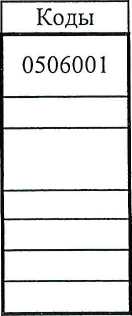 РазделНаименование муниципальной услуги 	 Уникальный номер	 по базовомуКатегории потребителей муниципальной услуги	(отраслевому) перечнюПоказатели, характеризующие объем и (или) качество муниципальной услуги:Показатели, характеризующие качество муниципальной услуги :допустимые (возможные) отклонения от установленных показателей качества муниципальной услуги, в пределах которых муниципальное задание считается выполненным (процентов) 	Допустимые (возможные) отклонения от установленных показателей объема муниципальной услуги, в пределах которых муниципальное задание считается выполненным (процентов) 	Нормативные правовые акты, устанавливающие размер платы (цену, тариф) либо порядок ее (его) установления:Порядок оказания муниципальной услугиНормативные правовые акты, регулирующие порядок оказания муниципальной услуги(наименование, номер и дата нормативного правового акта)Порядок информирования потенциальных потребителей муниципальной услуги:Часть 2. Сведения о выполняемых работах 4 РазделНаименование работы 		 Уникальный номерпо базовомуКатегории потребителей работы 		(отраслевому) перечнюПоказатели, характеризующие объем и (или) качество работы:Показатели, характеризующие качество работы э:допустимые (возможные) отклонения от установленных показателей качества работы, в пределах которых муниципальное задание считается выполненным (процентов) 	допустимые (возможные) отклонения от установленных показателей объема работы, в пределах которых муниципальное задание считается выполненным (процентов) 	Часть 3. Прочие сведения о муниципальном задании 6Основания для досрочного прекращения выполнения муниципального задания 	Иная информация, необходимая для выполнения (контроля за выполнением) муниципального задания3. Порядок контроля за выполнением муниципального заданияТребования к отчетности о выполнении муниципального задания 	Периодичность представления отчетов о выполнении муниципального заданияСроки представления отчетов о выполнении муниципального задания 	Иные показатели, связанные с вып олнением муниципального задания,7       Приложение № 2к Положению о формировании муниципального задания на оказание муниципальных услуг (выполнение работ) в отношении муниципальных учреждений городского округа Мытищи и финансовом обеспечении выполнения муниципального заданияОТЧЕТ О ВЫПОЛНЕНИИ МУНИЦИПАЛЬНОГО ЗАДАНИЯ № 1		на 20 год и на плановый период 20  и 20 годовот"	"	20 г.Наименование муниципального учреждения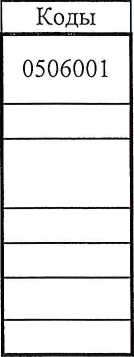 Виды деятельности муниципального учрежденияВид муниципального учреждения(указывается вид муниципального учреждения
из базового (отраслевого) перечня)ПериодичностьРазделНаименование муниципальной услуги 		 Уникальный номер			 по базовомуКатегории потребителей муниципальной услуги	(отраслевому) перечнюСведения о фактическом достижении показателей, характеризующих объем и (или) качество муниципальной услуги:Сведения о фактическом достижении показателей, характеризующих качество муниципальной услуги:Часть 2. Сведения о выполняемых работах РазделНаименование работы 			 Уникальный номер			 по базовомуКатегории потребителей работы	(отраслевому) перечнюСведения о фактическом достижении показателей, характеризующих объем и (или) качество работы:Сведения о фактическом достижении показателей, характеризующих качество работы:Руководитель учреждения		 	(подпись)	(расшифровка подписи)20 г.Номер муниципального задания присваивается в информационной системе Министерства финансов Российской Федерации.Формируется при установлении муниципального задания на оказание муниципальной услуги (услуг) и работы (работ) и содержит требования к оказанию муниципальной услуги (услуг) раздельно по каждой из муниципальных услуг с указанием порядкового номера раздела.J Формируется при установлении муниципального задания на оказание муниципальной услуги (услуг) и работы (работ) и содержит требования к выполнению работы (работ) раздельно по каждой из работ с указанием порядкового номера раздела.Приложение № 3 к Положению о формировании муниципального задания на оказание муниципальных услуг (выполнение работ) в отношении муниципальных учреждений городского округа Мытищи и финансовом обеспечении выполнения муниципального задания«Согласовано»(подпись, ф.и.о. руководителя соответствующего органа администрации городского округа Мытищи, курирующего муниципальное учреждение)Исходные данные и результаты расчетов объемов нормативных затрат
на оказание (выполнение) муниципальным учреждением
(наименование муниципального учреждения)муниципальных услуг (работ) на очередной финансовый год	и плановый период(подпись, ф.и.о. руководителя муниципального учреждения)Приложение №	4 к Положению оформировании муниципального задания на оказание муниципальных услуг (выполнение работ) в отношении муниципальных учреждений городского округа Мытищи и финансовом обеспечении выполнения муниципального заданияПРИМЕРНАЯ ФОРМАСОГЛАШЕНИЯ О ПОРЯДКЕ И УСЛОВИЯХ ПРЕДОСТАВЛЕНИЯ СУБСИДИИ НА
ФИНАНСОВОЕ ОБЕСПЕЧЕНИЕ ВЫПОЛНЕНИЯ МУНИЦИПАЛЬНОГО ЗАДАНИЯ НА
ОКАЗАНИЕ МУНИЦИПАЛЬНЫХ УСЛУГ (ВЫПОЛНЕНИЕ РАБОТ)"	"	20 г.(наименование органа местного самоуправления, осуществляющего функции и полномочия учредителямуниципального учреждения)(далее - Главный распорядитель), в лице	(должность Ф.И.О.)действующего на основании	с одной стороны,(наименование, дата, номер правового акта)(полное наименование муниципального бюджетного или автономного учреждения
городского округа Мытищи Московской области)(далее - Учреждение) в лице руководителя	(Ф.И.О.)действующего на основаниес другой стороны, вместе именуемые Сторонами, заключили настоящее Соглашение о нижеследующемПредмет СоглашенияПредметом настоящего Соглашения является определение порядка и условий предоставления Главным распорядителем Учреждению субсидии за счет средств бюджета городского округа Мытищи Московской области на финансовое обеспечение выполнения муниципального задания на оказание муниципальных услуг (выполнение работ) (далее - муниципальное задание).Права и обязанности СторонГлавный распорядитель обязуется:Предоставить субсидию в размере	(сумма прописью)на финансовое обеспечение выполнения муниципального задания (далее - Субсидия) с учетом нормативных затрат на оказание муниципальных услуг, нормативных затрат, связанных с выполнением работ, с учетом затрат на содержание недвижимого имущества и особо ценного движимого имущества, закрепленного за Учреждением или приобретенного им за счет средств, выделенных Учреждению учредителем на приобретение такого имущества, в том числе земельных участков (за исключением имущества, сданного в аренду или переданного в безвозмездное пользование), затрат науплату налогов, в качестве объекта налогообложения по которым признается имущество Учреждения.Определять размер Субсидии в соответствии с Положением о формировании муниципального задания на оказание муниципальных услуг (выполнение работ) в отношении муниципальных учреждений городского округа Мытищи и финансовом обеспечении выполнения муниципального задания (далее - Положение).Предоставлять Субсидию в соответствии с графиком перечисления Субсидии, являющимся неотъемлемым приложением к настоящему Соглашению (Приложение №1).Рассматривать предложения Учреждения по вопросам, связанным с исполнением настоящего Соглашения, и сообщать о результатах их рассмотрения в срок не более 1 месяца со дня поступления указанных предложений.Главный распорядитель вправе изменять размер предоставляемой в соответствии с настоящим Соглашением Субсидии в случае изменения в муниципальном задании показателей, характеризующих объем (содержание) оказываемых муниципальных услуг (выполняемых работ).Учреждение обязуется:Осуществлять использование Субсидии в целях оказания муниципальных услуг (выполнения работ) в соответствии с требованиями к качеству и объему, порядку оказания муниципальных услуг (выполнения работ), определенными в муниципальном задании.Информировать Главного распорядителя об изменении условий оказания услуг (выполнения работ), которые могут повлиять на изменение размера Субсидии.Возвращать Субсидию или ее часть в случае, если фактически исполненное Учреждением задание меньше по объему, чем это предусмотрено заданием, или не соответствует качеству услуг (работ), определенному в задании.Представлять по запросу Главного распорядителя и в установленные им сроки информацию, документы и материалы, необходимые для проведения проверок исполнения условий настоящего Соглашения или иных контрольных мероприятий.Представлять Главному распорядителю отчет об использовании Субсидии по форме и в сроки, установленные Положением.Обеспечить целевое использование средств Субсидии.Представлять Главному распорядителю отчет об использовании субсидий на финансовое обеспечение выполнения муниципального задания по форме и в сроки в соответствии с Приложением №2 к Соглашению.2.4. Учреждение вправе обращаться к Главному распорядителю с предложением об изменении размера Субсидии в связи с изменением в муниципальном задании показателей, характеризующих качество и (или) объем (содержание) оказываемых муниципальных услуг (выполняемых работ).Ответственность СторонВ случае неисполнения или ненадлежащего исполнения обязательств, определенных настоящим Соглашением, Стороны несут ответственность в соответствии с законодательством Российской Федерации, законодательством Московской области и нормативными правовыми актами городского округа Мытищи Московской области.Срок действия СоглашенияНастоящее Соглашение вступает в силу с момента подписания обеими Сторонами и действует до "	"	.Заключительные положенияИзменение настоящего Соглашения осуществляется по взаимному согласию Сторон в письменной форме в виде дополнений к настоящему Соглашению, которые являются его неотъемлемой частью.Расторжение настоящего Соглашения допускается по соглашению сторон или по решению суда по основаниям, предусмотренным законодательством Российской Федерации.Споры между Сторонами решаются путем переговоров с оформлением соответствующих протоколов или иных документов или в судебном порядке в соответствии с законодательством Российской Федерации.Настоящее Соглашение составлено в трех экземплярах, имеющих одинаковую юридическую силу, по одному для каждой из Сторон.Платежные реквизиты СторонПриложение №1к Соглашению о порядке и условиях	предоставлениясубсидии на финансовое обеспечения	выполнениямуниципального задания на оказание муниципальных услуг (выполнение работ)График перечисления субсидииПо решению Главного распорядителя информация может быть приведена в разрезе субсидии на каждую муниципальную услугу (работу), оказываемую (выполняемую) Учреждением в соответствии с муниципальным заданиемПриложение №2к Соглашению о порядке и условиях предоставления субсидии на финансовое обеспечения выполнения муниципального задания на оказание муниципальных услуг (выполнение работ)Отчетоб использовании субсидий на финансовое обеспечение выполнения муниципального задания*на «	»	 20 г.Руководитель учрежденияЕжеквартально до 10 числа месяца следующего за отчетным периодом, годовой отчет-до 20 января года, следующего за отчетным7	В числе иных показателей может быть указано допустимое (возможное) отклонение от выполнения муниципального задания, в пределах которого оно считается выполненным, при принятии главным распорядителем средств бюджета, в ведении которого находятся муниципальные учреждения, решения об установлении общего допустимого (возможного) отклонения от выполнения муниципального задания, в пределах которого оно считается выполненным (в процентах). В этом случае допустимые (возможные) отклонения, предусмотренные в подпунктах 3.1 и 3.2 настоящего муниципального задания, не заполняются.УникальныйномерреестровойзаписиПоказатель, характеризующий содержание муниципальной услугиПоказатель, характеризующий содержание муниципальной услугиПоказатель, характеризующий содержание муниципальной услугиПоказатель, характеризующий условия (формы) оказания муниципальной услугиПоказатель, характеризующий условия (формы) оказания муниципальной услугиПоказатель качества муниципальной услугиПоказатель качества муниципальной услугиПоказатель качества муниципальной услугиЗначение показателя качества муниципальной услугиЗначение показателя качества муниципальной услугиЗначение показателя качества муниципальной услугиУникальныйномерреестровойзаписиПоказатель, характеризующий содержание муниципальной услугиПоказатель, характеризующий содержание муниципальной услугиПоказатель, характеризующий содержание муниципальной услугиПоказатель, характеризующий условия (формы) оказания муниципальной услугиПоказатель, характеризующий условия (формы) оказания муниципальной услугинаименованиепоказателяединица измерения по ОКЕИединица измерения по ОКЕИ20 год (очередной финансовый год)20 год (1-й год планового периода)20 год (2-й год планового периода)УникальныйномерреестровойзаписинаименованиепоказателянаименованиекодУникальныйномерреестровойзаписи(наименованиепоказателя)(наименованиепоказателя)(наименованиепоказателя)(наименованиепоказателя)(наименованиепоказателя)наименованиепоказателянаименованиекод123456789101112УникальныйномерреестровойзаписиПоказатель, характеризующий содержание муниципальной услугиПоказатель, характеризующий содержание муниципальной услугиПоказатель, характеризующий содержание муниципальной услугиПоказатель, характеризующий условия (формы) оказания муниципальной услугиПоказатель, характеризующий условия (формы) оказания муниципальной услугиПоказатель объема муниципальной услугиПоказатель объема муниципальной услугиПоказатель объема муниципальной услугиЗначение показателя объема муниципальной услугиЗначение показателя объема муниципальной услугиЗначение показателя объема муниципальной услугиСреднегодовой размер платы (цена, тариф)Среднегодовой размер платы (цена, тариф)Среднегодовой размер платы (цена, тариф)УникальныйномерреестровойзаписиПоказатель, характеризующий содержание муниципальной услугиПоказатель, характеризующий содержание муниципальной услугиПоказатель, характеризующий содержание муниципальной услугиПоказатель, характеризующий условия (формы) оказания муниципальной услугиПоказатель, характеризующий условия (формы) оказания муниципальной услугинаименованиепоказа-теляединица измерения по ОКЕИединица измерения по ОКЕИ20 год (очеред- нойфинансовый год)20 год (1-й год плановог опериода)20 год (2-й год плановог 0периода)20 год (очереднойфинансовый год)20 год (1-й год плановог опериода)20 год (2-й год плановог опериода)Уникальныйномерреестровойзаписинаименованиепоказа-телянаименованиекод20 год (очеред- нойфинансовый год)20 год (1-й год плановог опериода)20 год (2-й год плановог 0периода)20 год (очереднойфинансовый год)20 год (1-й год плановог опериода)20 год (2-й год плановог опериода)Уникальныйномерреестровойзаписи(наименованиепоказателя)(наименованиепоказателя)(наименованиепоказателя)(наименованиепоказателя)(наименованиепоказателя)наименованиепоказа-телянаименованиекод20 год (очеред- нойфинансовый год)20 год (1-й год плановог опериода)20 год (2-й год плановог 0периода)20 год (очереднойфинансовый год)20 год (1-й год плановог опериода)20 год (2-й год плановог опериода)123456789101112131415Нормативный правовой актНормативный правовой актНормативный правовой актНормативный правовой актНормативный правовой актвидпринявший органдатаномернаименование12345Способ информированияСостав размещаемой информацииЧастота обновления информации123УникальныйномерреестровойзаписиПоказатель, характеризующий содержание работы (по справочникам)Показатель, характеризующий содержание работы (по справочникам)Показатель, характеризующий содержание работы (по справочникам)Показатель, характеризующий условия (формы) выполнения работы (по справочникам)Показатель, характеризующий условия (формы) выполнения работы (по справочникам)Показатель качества работыПоказатель качества работыПоказатель качества работыЗначение показателя качества работыЗначение показателя качества работыЗначение показателя качества работыУникальныйномерреестровойзаписиПоказатель, характеризующий содержание работы (по справочникам)Показатель, характеризующий содержание работы (по справочникам)Показатель, характеризующий содержание работы (по справочникам)Показатель, характеризующий условия (формы) выполнения работы (по справочникам)Показатель, характеризующий условия (формы) выполнения работы (по справочникам)наименованиепоказателяединица измерения по ОКЕИединица измерения по ОКЕИ20 год (очередной финансовый год)20 год (1-й год планового периода)20 год (2-й год планового периода)УникальныйномерреестровойзаписинаименованиепоказателянаименованиекодУникальныйномерреестровойзаписи(наименованиепоказателя)(наименованиепоказателя)(наименованиепоказателя)(наименованиепоказателя)(наименованиепоказателя)наименованиепоказателянаименованиекод12о-)456789101112УникальныйномерреестровойзаписиПоказатель, характеризующий содержание работы (по справочникам)Показатель, характеризующий содержание работы (по справочникам)Показатель, характеризующий содержание работы (по справочникам)Показатель,характеризующий условия (формы) выполнения работы (по справочникам)Показатель,характеризующий условия (формы) выполнения работы (по справочникам)Показатель объема работыПоказатель объема работыПоказатель объема работыПоказатель объема работыЗначение показателя объема работыЗначение показателя объема работыЗначение показателя объема работыУникальныйномерреестровойзаписиПоказатель, характеризующий содержание работы (по справочникам)Показатель, характеризующий содержание работы (по справочникам)Показатель, характеризующий содержание работы (по справочникам)Показатель,характеризующий условия (формы) выполнения работы (по справочникам)Показатель,характеризующий условия (формы) выполнения работы (по справочникам)наименованиепоказателяединица измерения по ОКЕИединица измерения по ОКЕИописаниеработы20 год (очередной финансовы й год)20 год (1-й год планового периода)20 год (2-й год планового периода)Уникальныйномерреестровойзаписинаименованиепоказателянаименованиекодописаниеработы20 год (очередной финансовы й год)20 год (1-й год планового периода)20 год (2-й год планового периода)Уникальныйномерреестровойзаписи(наименовани е показателя)(наименовани е показателя)(наименовани е показателя)(наименовани е показателя)(наименовани е показателя)наименованиепоказателянаименованиекодописаниеработы20 год (очередной финансовы й год)20 год (1-й год планового периода)20 год (2-й год планового периода)12оJ45678910111213Форма контроляПериодичностьОрганы власти, осуществляющие контроль за выполнением муниципального задания123УникальныйномерреестровойзаписиПоказатель, характеризующий содержание муниципальной услугиПоказатель, характеризующий содержание муниципальной услугиПоказатель, характеризующий содержание муниципальной услугиПоказатель, характеризующий условия (формы) оказания муниципальной услугиПоказатель, характеризующий условия (формы) оказания муниципальной услугиПоказатель качества муниципальной услугиПоказатель качества муниципальной услугиПоказатель качества муниципальной услугиПоказатель качества муниципальной услугиПоказатель качества муниципальной услугиПоказатель качества муниципальной услугиПоказатель качества муниципальной услугиПоказатель качества муниципальной услугиУникальныйномерреестровойзаписиПоказатель, характеризующий содержание муниципальной услугиПоказатель, характеризующий содержание муниципальной услугиПоказатель, характеризующий содержание муниципальной услугиПоказатель, характеризующий условия (формы) оказания муниципальной услугиПоказатель, характеризующий условия (формы) оказания муниципальной услугинаименованиепоказа-теляединица измерения по ОКЕИединица измерения по ОКЕИутверждено в муниципальном задании на годисполненонаотчетнуюдатудопустимое(возможное)отклонениеотклонение,превышающеедопустимое(возможное)значениепричинаотклоненияУникальныйномерреестровойзаписинаименованиепоказа-телянаименованиекодутверждено в муниципальном задании на годисполненонаотчетнуюдатудопустимое(возможное)отклонениеотклонение,превышающеедопустимое(возможное)значениепричинаотклоненияУникальныйномерреестровойзаписи(наименованиепоказателя)(наименованиепоказателя)(наименованиепоказателя)(наименованиепоказателя)(наименованиепоказателя)наименованиепоказа-телянаименованиекодутверждено в муниципальном задании на годисполненонаотчетнуюдатудопустимое(возможное)отклонениеотклонение,превышающеедопустимое(возможное)значениепричинаотклонения1234567891011121314УникальныйномерреестровойзаписиПоказатель, характеризующий содержание муниципальной услугиПоказатель, характеризующий содержание муниципальной услугиПоказатель, характеризующий содержание муниципальной услугиПоказатель, характеризующий условия (формы) оказания муниципальной услугиПоказатель, характеризующий условия (формы) оказания муниципальной услугиПоказатель объема муниципальной услугиПоказатель объема муниципальной услугиПоказатель объема муниципальной услугиПоказатель объема муниципальной услугиПоказатель объема муниципальной услугиПоказатель объема муниципальной услугиПоказатель объема муниципальной услугиПоказатель объема муниципальной услугиСреднийразмерплаты(цена,тариф)УникальныйномерреестровойзаписиПоказатель, характеризующий содержание муниципальной услугиПоказатель, характеризующий содержание муниципальной услугиПоказатель, характеризующий содержание муниципальной услугиПоказатель, характеризующий условия (формы) оказания муниципальной услугиПоказатель, характеризующий условия (формы) оказания муниципальной услугинаименованиепоказа-теляединица измерения по ОКЕИединица измерения по ОКЕИутвержденов муници- пальном задании на годисполнено на отчетную датудопустимое(возможное)отклонениеотклонение,превышающеедопустимое(возможное)значениепричинаотклоненияСреднийразмерплаты(цена,тариф)Уникальныйномерреестровойзаписинаименованиепоказа-телянаименованиекодутвержденов муници- пальном задании на годисполнено на отчетную датудопустимое(возможное)отклонениеотклонение,превышающеедопустимое(возможное)значениепричинаотклоненияСреднийразмерплаты(цена,тариф)Уникальныйномерреестровойзаписи(наименованиепоказателя)(наименованиепоказателя)(наименованиепоказателя)(наименованиепоказателя)(наименованиепоказателя)наименованиепоказа-телянаименованиекодутвержденов муници- пальном задании на годисполнено на отчетную датудопустимое(возможное)отклонениеотклонение,превышающеедопустимое(возможное)значениепричинаотклоненияСреднийразмерплаты(цена,тариф)12345б789101112131415УникальныйномерреестровойзаписиПоказатель, характеризующий содержание работыПоказатель, характеризующий содержание работыПоказатель, характеризующий содержание работыПоказатель, характеризующий условия (формы) выполнения работыПоказатель, характеризующий условия (формы) выполнения работыПоказатель качества работыПоказатель качества работыПоказатель качества работыПоказатель качества работыПоказатель качества работыПоказатель качества работыПоказатель качества работыПоказатель качества работыУникальныйномерреестровойзаписиПоказатель, характеризующий содержание работыПоказатель, характеризующий содержание работыПоказатель, характеризующий содержание работыПоказатель, характеризующий условия (формы) выполнения работыПоказатель, характеризующий условия (формы) выполнения работынаименованиепоказа-теляединица измерения по ОКЕИединица измерения по ОКЕИутверждено в муници- пальном задании на годисполненонаотчетнуюдатудопустимое(возможное)отклонениеотклонение,превышающеедопустимое(возможное)значениепричинаотклоненияУникальныйномерреестровойзаписинаименованиепоказа-телянаименованиекодутверждено в муници- пальном задании на годисполненонаотчетнуюдатудопустимое(возможное)отклонениеотклонение,превышающеедопустимое(возможное)значениепричинаотклоненияУникальныйномерреестровойзаписи(наименованиепоказателя)(наименованиепоказателя)(наименованиепоказателя)(наименованиепоказателя)(наименованиепоказателя)наименованиепоказа-телянаименованиекодутверждено в муници- пальном задании на годисполненонаотчетнуюдатудопустимое(возможное)отклонениеотклонение,превышающеедопустимое(возможное)значениепричинаотклонения12о4567891011121314УникальныйномерреестровойзаписиПоказатель, характеризующий содержание работыПоказатель, характеризующий содержание работыПоказатель, характеризующий содержание работыПоказатель, характеризующий условия (формы) выполнения работыПоказатель, характеризующий условия (формы) выполнения работыПоказатель объема работыПоказатель объема работыПоказатель объема работыПоказатель объема работыПоказатель объема работыПоказатель объема работыПоказатель объема работыПоказатель объема работыУникальныйномерреестровойзаписиПоказатель, характеризующий содержание работыПоказатель, характеризующий содержание работыПоказатель, характеризующий содержание работыПоказатель, характеризующий условия (формы) выполнения работыПоказатель, характеризующий условия (формы) выполнения работынаименованиепоказа-теляединица измерения по ОКЕИединица измерения по ОКЕИутверждено в муници- пальном задании на годисполненонаотчетнуюдатудопустимое(возможное)отклонениеотклонение,превышающеедопустимое(возможное)значениепричинаотклоненияУникальныйномерреестровойзаписинаименованиепоказа-телянаименованиекодутверждено в муници- пальном задании на годисполненонаотчетнуюдатудопустимое(возможное)отклонениеотклонение,превышающеедопустимое(возможное)значениепричинаотклоненияУникальныйномерреестровойзаписи(наименованиепоказателя)(наименованиепоказателя)(наименованиепоказателя)(наименованиепоказателя)(наименованиепоказателя)наименованиепоказа-телянаименованиекодутверждено в муници- пальном задании на годисполненонаотчетнуюдатудопустимое(возможное)отклонениеотклонение,превышающеедопустимое(возможное)значениепричинаотклонения12345б7891011121314Наименование муниципальной услуги или (и) видов работ, в том числе по объектамНормативные затраты, непосредственно связанные с оказанием муниципальной услугиНормативные затраты на общехозяйственные нуждыИтого нормативные затраты на оказание муниципальной услуги(Ni)Объем муниципальной услуги (VJНормативные затраты на оказание муниципальной услугиНормативные затраты на выполнение w-й работыРазмер платы (тариф и цена) за оказание i-й муниципальной услуг, установленный муниципальным заданием (Р;)Объем муниципальной услуги, за оказание которой предусмотрено взимание платы (У,)Объем доходов от платной деятельностиЗатраты на уплату налогов, в качестве объектаналогообложения по которым признается имущество учреждения (Nyl1)Затраты на не используемое для выполнениямуниципального задания имущество (Л/си)Сумма финансового обеспечения выполнения муниципального задания (R)руб. за ед.руб. за ед.руб. за ед.ед.руб.руб.руб.ед.руб.руб.руб.тыс.руб.1234=2+356=4x578910=8x9111213=6+7-10+11+12Услуга (работа) № 1Итого очередной финансовый годУслуга (работа) № 1Итого финансовый год (плановый +1)Услуга (работа) № 1Итого финансовый год (плановый +2)Сроки предоставления субсидии’Сумма, рублей-до-до-доИтого№№п/пВидсубсидииПлановыезначенияФактически профинансировано (нарастающим итогом с начала текущего финансового года)Фактически освоено (кассовые расходы) нарастающим итогом с начала текущего финансового годаОстаткинеиспользованных средств (на конец отчетного периода)Причинынедофинансирования или недоосвоения средствИтого: